Career Strategies Worksheet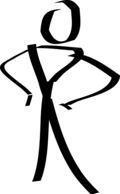 A career is made up of many steps.  Firstly, utilising the WOLTI self-guided Career Orientation Tool; discover your ultimate job and using this as your primary goal designing your career one step at a time.  In the spaces below, fill in each step and your strategy to achieve each one.Step 1: ____________________________________________________________________________Strategy: ____________________________________________________________________________________________________________________________________________________________Step 2: ____________________________________________________________________________Strategy: ____________________________________________________________________________________________________________________________________________________________Step 3: ____________________________________________________________________________Strategy: ____________________________________________________________________________________________________________________________________________________________Step 4: ____________________________________________________________________________Strategy: ____________________________________________________________________________________________________________________________________________________________Step 5: ____________________________________________________________________________Strategy: ____________________________________________________________________________________________________________________________________________________________Step 6: ____________________________________________________________________________Strategy: ____________________________________________________________________________________________________________________________________________________________Step 7: ____________________________________________________________________________Strategy: ____________________________________________________________________________________________________________________________________________________________Ultimate Job: _______________________________________________________________________Strategy: ____________________________________________________________________________________________________________________________________________________________Additional Notes: ____________________________________________________________________________________________________________________________________________________________________________________________________________________________________________________________________________________________________________________________________________________________________________________________________________________________________________________________________________________________________________________________________________________________________________________________________________________________________________________________________________________________________________________________________________________________________________________________________________________________________________________